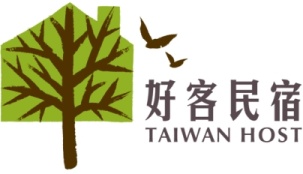 目 錄112年好客民宿遴選申請書          申請日期： 　年　 月　 日注意事項：1、如有接待國際人士，請填英文 (或日文)名稱，若未填寫，同意由觀光局逕行翻譯。2、上述所填寫之資料如有不實情事者，應自負法律責任。且一經查明將取消好客民宿遴選活動申請資格。民宿經營者：__________________ (請簽名及蓋章)「112年好客民宿遴選活動」權利義務切結書 ____________________________(民宿名稱)自願參加交通部觀光局所舉辦之「好客民宿遴選活動」 (以下簡稱本活動)，願意全程配合活動規範，履行以下權利義務：本民宿已詳閱了解並同意遵守好客民宿遴選活動規範。報名表所填寫事項與提供資料皆正確無誤，爾後資料若有異動，將主動來函告知觀光局，若因未主動告知資料，而導致自身權益受損，民宿業者將自行承擔一切責任。參加本活動若未能於規範期間內完成報名相關文件備查，或無法配合主辦單位之活動安排，視同放棄本次遴選資格，絕無異議。未通過遴選之民宿，得依好客民宿遴選活動規範申請複查。本民宿取得「好客民宿」資格後，如有違反好客民宿遴選活動規範，觀光局得廢止「好客民宿」資格，絕無異議。本民宿若遭廢止「好客民宿」資格，不再使用好客民宿標章，如有冒用、冒稱好客民宿之情事，將負相關法律責任。凡報名參加本活動者，視為已充分瞭解活動各項條款，不得有詆毀或有損主辦單位信譽之行為，違者將放棄本次遴選資格。公告事項如有未盡事宜或有任何活動更新，得於交通部觀光局網站公告為依據。主辦單位保留活動辦法修改及補充之權利。此致　交通部觀光局立同意書人民宿名稱：＿＿＿＿＿＿＿＿＿＿＿＿＿＿＿＿＿＿＿民宿登記證編號：＿＿＿＿＿＿＿＿＿＿＿＿＿＿＿＿＿＿＿經    營    者：＿＿＿＿＿＿＿＿＿＿＿＿＿＿＿＿＿＿＿ (請簽名及蓋章)中華民國   年　　月　　日112年好客民宿遴選自評表                          (民宿經營者填寫)縣市：_________________________    民宿名稱：_____________________     填寫日期：      年      月     日※附註：本表格各項訪查重點之標準及說明，請參考好客民宿遴選活動實地訪查(抽查複評)基準表。112年民宿設備設施及服務項目表          (民宿經營者填寫)縣市：_________________________民宿名稱：_____________________    　  申請日期：____年____月____日※附註：1、本表格請依實際情形勾選，以作為實地訪查委員現場訪查作業之參考。2、本表格不敷使用，可至網站「檔案下載」http://taiwanhost.cnfi.org.tw下載電子檔自行展延。112年好客民宿遴選活動實地訪查報名文件指導單位：交通部觀光局執行單位：中華民國全國工業總會實地訪查報名文件指導單位：交通部觀光局執行單位：中華民國全國工業總會民宿名稱(中文)請與登記證之記載一致(中文)請與登記證之記載一致民宿名稱(英、日文－有則填寫，若未填寫，同意由交通部觀光局逕行翻譯)(英、日文－有則填寫，若未填寫，同意由交通部觀光局逕行翻譯)民宿地址郵遞區號：________                             鄰           段　　巷　　弄　　號郵遞區號：________                             鄰           段　　巷　　弄　　號登記情形民宿登記證編號：____________________　　  房間數：______________間民宿登記證編號：____________________　　  房間數：______________間登記情形民宿登記證核准日期：民國         年        月        日　民宿登記證核准日期：民國         年        月        日　公共意外責任險投保總金額：                          保單日期：     年     月     日 至      年     月     日止投保總金額：                          保單日期：     年     月     日 至      年     月     日止民宿經營者： 原住民(若是，請勾選)民宿經營者： 原住民(若是，請勾選)電話：             手機：聯絡人：聯絡人：電話：             手機：民宿訂房電話：民宿訂房電話：民宿訂房電話：注意事項：申請書寄出前，請先逐項確認以下資料，並於內打”V ”注意事項：申請書寄出前，請先逐項確認以下資料，並於內打”V ”注意事項：申請書寄出前，請先逐項確認以下資料，並於內打”V ”本申請書乙份 (請簽名及加蓋民宿經營者私章)。權利義務切結書乙份 (請簽名及加蓋民宿經營者私章)。3.	好客民宿遴選自評表。4.	民宿設備設施及服務項目表。5.	民宿登記證影本。6.	當年度參與好客民宿初階課程之結業證書影本。本申請書乙份 (請簽名及加蓋民宿經營者私章)。權利義務切結書乙份 (請簽名及加蓋民宿經營者私章)。3.	好客民宿遴選自評表。4.	民宿設備設施及服務項目表。5.	民宿登記證影本。6.	當年度參與好客民宿初階課程之結業證書影本。本申請書乙份 (請簽名及加蓋民宿經營者私章)。權利義務切結書乙份 (請簽名及加蓋民宿經營者私章)。3.	好客民宿遴選自評表。4.	民宿設備設施及服務項目表。5.	民宿登記證影本。6.	當年度參與好客民宿初階課程之結業證書影本。第一構面第一構面第一構面第一構面第一構面第一構面類別項目項目配分自評分數(A)加權計算(B)加權後分數(A*B)建築環境1.環境外觀110.9住宿環境2.客廳、餐廳及周圍公共區域90.6住宿環境3.客房設備120.6住宿環境4.客房傢俱80.6住宿環境5.客房寢具用品40.6住宿環境6.客房隱私60.6住宿環境7.浴室210.6住宿環境8.客房、浴室通風及照明40.6住宿環境9.環境異味40.6住宿環境10.備品40.6訂房服務11.訂房諮詢53接待服務12.服務態度13接待服務13.民宿介紹23接待服務14.服裝儀容23資訊服務15.住宿資訊21.1資訊服務16.旅遊資訊51.1餐飲服務17.早餐服務33第一構面分數小計第一構面分數小計第一構面分數小計第二構面第二構面第二構面第二構面第二構面第二構面類別項目項目配分自評分數(A)加權計算(B)加權後分數(A*B)民宿永續18.環保與永續61.7第二構面分數小計第二構面分數小計第二構面分數小計第三構面第三構面第三構面第三構面類別項目符合不符合消防、安全與危機處理19.投保責任保險消防、安全與危機處理20.消防安全設備消防、安全與危機處理21.熱水器具設備消防、安全與危機處理22.急救箱消防、安全與危機處理23.緊急事故聯絡表經營房間數：       間， 自用房間數：       間， 房間數共計：         間自評結果第一構面：                          分第二構面：                          分總分：                              分第三構面：  □ 符合  □ 不符合【符合標準：本構面5個項目需全部為符合】【通過標準：第一、二構面總分為70分以上及第三構面符合】民宿經營者簽名：                  一、民宿所在位置及建築主體(請民宿經營者逐項填寫表格，請打”V ”)一、民宿所在位置及建築主體(請民宿經營者逐項填寫表格，請打”V ”)一、民宿所在位置及建築主體(請民宿經營者逐項填寫表格，請打”V ”)一、民宿所在位置及建築主體(請民宿經營者逐項填寫表格，請打”V ”)一、民宿所在位置及建築主體(請民宿經營者逐項填寫表格，請打”V ”)一、民宿所在位置及建築主體(請民宿經營者逐項填寫表格，請打”V ”)一、民宿所在位置及建築主體(請民宿經營者逐項填寫表格，請打”V ”)一、民宿所在位置及建築主體(請民宿經營者逐項填寫表格，請打”V ”)一、民宿所在位置及建築主體(請民宿經營者逐項填寫表格，請打”V ”)位置區位位置區位山邊 海邊 田野 郊區 市區其他 ___________________山邊 海邊 田野 郊區 市區其他 ___________________山邊 海邊 田野 郊區 市區其他 ___________________山邊 海邊 田野 郊區 市區其他 ___________________山邊 海邊 田野 郊區 市區其他 ___________________山邊 海邊 田野 郊區 市區其他 ___________________山邊 海邊 田野 郊區 市區其他 ___________________民宿建築主體民宿建築主體小木屋　獨棟　　連棟　僅部分樓層　其他_____________小木屋　獨棟　　連棟　僅部分樓層　其他_____________小木屋　獨棟　　連棟　僅部分樓層　其他_____________小木屋　獨棟　　連棟　僅部分樓層　其他_____________小木屋　獨棟　　連棟　僅部分樓層　其他_____________小木屋　獨棟　　連棟　僅部分樓層　其他_____________小木屋　獨棟　　連棟　僅部分樓層　其他_____________房間隔音狀態房間隔音狀態□良好　□普通(說明：　                               　　)□良好　□普通(說明：　                               　　)□良好　□普通(說明：　                               　　)□良好　□普通(說明：　                               　　)□良好　□普通(說明：　                               　　)□良好　□普通(說明：　                               　　)□良好　□普通(說明：　                               　　)二、套房及雅房設備設施 (請填寫房型資料及間數)二、套房及雅房設備設施 (請填寫房型資料及間數)二、套房及雅房設備設施 (請填寫房型資料及間數)二、套房及雅房設備設施 (請填寫房型資料及間數)二、套房及雅房設備設施 (請填寫房型資料及間數)二、套房及雅房設備設施 (請填寫房型資料及間數)二、套房及雅房設備設施 (請填寫房型資料及間數)二、套房及雅房設備設施 (請填寫房型資料及間數)二、套房及雅房設備設施 (請填寫房型資料及間數)套   房套   房套   房套   房套   房雅   房雅   房雅   房雅   房間數共計                     間共計                     間共計                     間共計                     間間數共計                     間共計                     間共計                     間床型個別床位個別床位                                        間                                        間床型個別床位個別床位                   間床型通鋪通鋪                    間                           間       床型通鋪通鋪                   間床型上下鋪上下鋪                    間                           間       床型上下鋪上下鋪                   間窗戶有                      間有                      間有                      間有                      間窗戶有                        間有                        間有                        間窗戶無                      間無                      間無                      間無                      間窗戶無                        間無                        間無                        間浴缸有                      間有                      間有                      間有                      間浴缸雅房共用__________間浴室，內有浴缸雅房共用__________間浴室，內有浴缸雅房共用__________間浴室，內有浴缸浴缸無                      間無                      間無                      間無                      間浴缸雅房共用__________間浴室，內無浴缸雅房共用__________間浴室，內無浴缸雅房共用__________間浴室，內無浴缸淋浴有                      間有                      間有                      間有                      間淋浴雅房共用__________間浴室，內有淋浴雅房共用__________間浴室，內有淋浴雅房共用__________間浴室，內有淋浴淋浴無                      間無                      間無                      間無                      間淋浴雅房共用__________間浴室，內無淋浴雅房共用__________間浴室，內無淋浴雅房共用__________間浴室，內無淋浴三、其他設備設施 (有者請打V)三、其他設備設施 (有者請打V)三、其他設備設施 (有者請打V)三、其他設備設施 (有者請打V)三、其他設備設施 (有者請打V)三、其他設備設施 (有者請打V)三、其他設備設施 (有者請打V)三、其他設備設施 (有者請打V)三、其他設備設施 (有者請打V)□ 無障礙設施□ 停車場請說明：_________輛  □ 餐廳□ 網路 (□有線□無線、□自備電腦□無須自備電腦)□ 電視 (□第四台□衛星頻道□數位電視□其他：_________)□ 腳踏車□ 廚房□ 無障礙設施□ 停車場請說明：_________輛  □ 餐廳□ 網路 (□有線□無線、□自備電腦□無須自備電腦)□ 電視 (□第四台□衛星頻道□數位電視□其他：_________)□ 腳踏車□ 廚房□ 無障礙設施□ 停車場請說明：_________輛  □ 餐廳□ 網路 (□有線□無線、□自備電腦□無須自備電腦)□ 電視 (□第四台□衛星頻道□數位電視□其他：_________)□ 腳踏車□ 廚房□ 無障礙設施□ 停車場請說明：_________輛  □ 餐廳□ 網路 (□有線□無線、□自備電腦□無須自備電腦)□ 電視 (□第四台□衛星頻道□數位電視□其他：_________)□ 腳踏車□ 廚房 □ 冷氣或空調 □ 交通指示標誌□ 果園□ 露營區□ 綠色民宿(環保節能式建築)□ 設施指示標誌□ 小花園或庭院等戶外空間□ 烤肉區□ 遊戲間 □ 冷氣或空調 □ 交通指示標誌□ 果園□ 露營區□ 綠色民宿(環保節能式建築)□ 設施指示標誌□ 小花園或庭院等戶外空間□ 烤肉區□ 遊戲間 □ 冷氣或空調 □ 交通指示標誌□ 果園□ 露營區□ 綠色民宿(環保節能式建築)□ 設施指示標誌□ 小花園或庭院等戶外空間□ 烤肉區□ 遊戲間□ 交誼廳□ 會議室□ 咖啡吧檯□ 休閒器材請說明：
                          □ 其他特殊設施，請說明：                          □ 交誼廳□ 會議室□ 咖啡吧檯□ 休閒器材請說明：
                          □ 其他特殊設施，請說明：                          四、提供服務項目(有請打V)四、提供服務項目(有請打V) 民宿專屬網頁或部落格，網址：                                                      旅遊諮詢服務   接受訂房，「最多」可接受之訂房人數 ___________________位 住宿外的活動折扣 農特產品銷售或宅配服務 接受信用卡刷卡服務 接受國民旅遊卡刷卡服務 顧客意見表達管道 民宿專屬網頁或部落格，網址：                                                      旅遊諮詢服務   接受訂房，「最多」可接受之訂房人數 ___________________位 住宿外的活動折扣 農特產品銷售或宅配服務 接受信用卡刷卡服務 接受國民旅遊卡刷卡服務 顧客意見表達管道 線上訂房，若有請提供線上訂房網址：                                               線上訂房，若有請提供線上訂房網址：                                               接待服務： 民宿經營者本人接待   其他民宿工作人員接待 接待服務： 民宿經營者本人接待   其他民宿工作人員接待 接待外國人能力 (複選): 中文　英文　日文　其他 _______________ 接待外國人能力 (複選): 中文　英文　日文　其他 _______________ 供應早餐:    收費      不收費 供應早餐:    收費      不收費 供應午餐:    收費      不收費 供應午餐:    收費      不收費 供應晚餐:    收費      不收費 供應晚餐:    收費      不收費 供應下午茶:  收費      不收費 供應下午茶:  收費      不收費 接駁服務:    收費接駁 (需預約)  　 免費接駁 (需預約)      收費接駁 (不需預約)   免費接駁 (不需預約) 接駁服務:    收費接駁 (需預約)  　 免費接駁 (需預約)      收費接駁 (不需預約)   免費接駁 (不需預約) 其他服務項目，請說明：                                                            其他服務項目，請說明：                                                           近一年內民宿之經營情形近一年內民宿之經營情形接待外國人數︰           人民宿經營人數︰           人住房率 (年平均%) 假日︰       %住房率 (年平均%) 平日︰       %